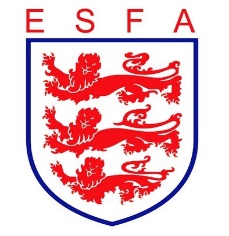 TRUSTEES REPORTJuly 2021Mike Coyne, Chair, welcomed Trustees to the July meeting of Trustees and in so doing, accepted the apologies of Owen Aiston (ex-officio Member) and Dawn Howard (Finance Manager)In considering the Association’s financial position, Trustees:Received a progress report from the Commercial DirectorReceived an update on negotiations with two sponsorsApproved a number of recommendations for preparation for the financial year end.In considering the Association’s staffing, Trustees:Heard that 30+ applications had been received for the Football Projects Manager vacancyDetermined that re-opening of HQ offices should be deferred for a further month following the most recent government adviceNoted that the Girls’ International Programme Co-ordinator had now left the AssociationReceived confirmation that the Girls’ International Programme physio could now be appointed, following completion of pre-employment checksIn considering the Association’s partnership arrangements, Trustees:Were delighted that the partnership with PlayStation would continueReceived confirmation that the commercial confidentiality clause in a partnership just ending had been released, enabling the sourcing of a new sponsorWere delighted that the Association’s HE partnership had been renewedApproved the recommendation to terminate an unproductive partnership.In considering the Association’s progress against its business plan, Trustees:Considered and approved the second draft business plan, focusing on specific safeguarding targetsHeard of the completion of the Association Restructure processReceived an update on IT developmentsWere pleased that national competition entries were at the level expected for this time of year when compared to a pre-pandemic seasonWere pleased to received the outcomes of the player survey, where players were routinely very happy with the programme and felt safe participating, although would like more activity if possibleDetermined the short term continuation funding for CSFAsIn considering the Association’s Governance arrangements, Trustees:Received the routine safeguarding reportHeard of pleasing progress towards achieving The FA “Safeguarding Operating Standard”Received an update on securing a Board Safeguarding ChampionNoted the nominations for Council membership, and verified eligibilityWere pleased to received the outcomes of the player survey, where players were routinely very happy with the programme and felt safe participating, although would like more activity if possibleDetermined the short term continuation funding for CSFAsFinally, Trustees reviewed all decisions taken during the meeting from a safeguarding and equality and diversity perspective to double-check that appropriate consideration had been given in each case. Trustees conducted their routine review of risks facing the Association.